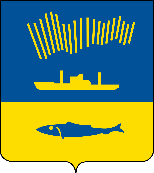 АДМИНИСТРАЦИЯ ГОРОДА МУРМАНСКАП О С Т А Н О В Л Е Н И Е  .  .                                                                                                            №     Во исполнение пункта 4 Перечня поручений Президента Российской Федерации от 11.06.2017 № Пр-1121 по итогам заседания Совета при Президенте Российской Федерации по развитию физической культуры и спорта 23.05.2017, в целях реализации мер, предусматривающих обеспечение соблюдения федеральных стандартов спортивной подготовки в муниципальных учреждениях города Мурманска, осуществляющих спортивную подготовку по видам спорта, постановляю:Внести в приложение к постановлению администрации города Мурманска от 09.08.2019 № 2728 «Об утверждении Плана мероприятий («дорожной карты») по приведению уровня финансирования услуг по спортивной подготовке по видам спорта к 2025 году в соответствие с требованиями федеральных стандартов спортивной подготовки и программ спортивной подготовки» следующие изменения:1.1. Внести в План мероприятий («дорожная карта») по приведению уровня финансирования услуг по спортивной подготовке по видам спорта к 2025 году в соответствии с требованиями федеральных стандартов спортивной подготовки и программ спортивной подготовки следующий пункт:1.2. Добавить приложение «Дорожная карта» по обеспечению финансирования услуг по спортивной подготовке по видам спорта к 2025 году в соответствии с требованиями федеральных стандартов спортивной подготовки и программ спортивной подготовки в учреждениях, подведомственных комитету по физической культуре и спорту администрации города Мурманска» к Плану мероприятий («дорожная карта») по приведению уровня финансирования услуг по спортивной подготовке по видам спорта к 2025 году в соответствии с требованиями федеральных стандартов спортивной подготовки и программ спортивной подготовки согласно приложению к настоящему постановлению.2. Отделу информационно-технического обеспечения и защиты информации администрации города Мурманска (Кузьмин А.Н.) разместить настоящее постановление с приложением на официальном сайте администрации города Мурманска в сети Интернет.3. Контроль за выполнением настоящего постановления возложить на заместителя главы администрации города Мурманска Левченко Л.М. Временно исполняющийполномочия администрациигорода Мурманска                                                                           А.Г. ЛыженковПриложение к постановлению администрации города Мурманскаот _________ № _________Приложение к Плану мероприятий(«дорожной карте»)«Дорожная карта» по обеспечению финансирования услуг по спортивной подготовке по видам спортак 2025 году в соответствии с требованиями федеральных стандартов спортивной подготовкии программ спортивной подготовки в учреждениях, подведомственных комитетупо физической культуре и спорту администрации города Мурманска_________________________________________6.Поэтапное обеспечение доли занимающихся в подведомственных учреждениях с учетом 100% обеспечения требований федеральных стандартов спортивной подготовки по видам спорта в соответствии с приложением №1 к настоящему Плану мероприятий («дорожная карта»)КомитетПри внесении изменений в муниципальные задания№ п/пНаименование вида спортаЭтап спортивной подготовки по виду спортаБазовый норматив затрат (тыс. руб.) на 1 спортсменаКоэффициент, учитывающий проведение тренировочных мероприятий в стационарных условияхБазовый норматив затрат с учетом коэффициентов ТЭ/НП (тыс. руб.)Уровень финансирования услуг по спортивной подготовке, в процентахУровень финансирования услуг по спортивной подготовке, в процентахУровень финансирования услуг по спортивной подготовке, в процентахУровень финансирования услуг по спортивной подготовке, в процентахУровень финансирования услуг по спортивной подготовке, в процентахУровень финансирования услуг по спортивной подготовке, в процентахУровень финансирования услуг по спортивной подготовке, в процентах№ п/пНаименование вида спортаЭтап спортивной подготовки по виду спортаБазовый норматив затрат (тыс. руб.) на 1 спортсменаКоэффициент, учитывающий проведение тренировочных мероприятий в стационарных условияхБазовый норматив затрат с учетом коэффициентов ТЭ/НП (тыс. руб.)20192020202120222023202420251.Биатлонэтап начальной подготовки245,980,2706466,574343435565871001.Биатлонтренировочный этап874,330,53218465,305050505565871001.Биатлонэтап совершенствования спортивного мастерства1 097,2911097,295555555565871001.Биатлонэтап высшего спортивного мастерства1 404,6711404,675555555565871002.Лыжные гонкиэтап начальной подготовки160,650,2706443,484343435565871002.Лыжные гонкитренировочный этап748,290,53218398,225050505565871003.Хоккей с мячомэтап начальной подготовки148,400,2706440,162020205565871003.Хоккей с мячомтренировочный этап728,740,53218387,822727275565871003.Хоккей с мячомэтап совершенствования спортивного мастерства691,911691,914040405565871004.Легкая атлетикаэтап начальной подготовки164,260,2706444,462020205565871004.Легкая атлетикатренировочный этап703,420,53218374,342727275565871004.Легкая атлетикаэтап совершенствования спортивного мастерства1052,6911052,694141415565871004.Легкая атлетикаэтап высшего спортивного мастерства1680,6011680,605151515565871005.Конькобежный спортэтап начальной подготовки197,100,27064197,102020205565871005.Конькобежный спорттренировочный этап748,690,53218398,442828285565871005.Конькобежный спортэтап совершенствования спортивного мастерства866,211866,214141415565871005.Конькобежный спортэтап высшего спортивного мастерства995,551995,555151515565871006.Баскетболэтап начальной подготовки140,960,2706438,152020205565871006.Баскетболтренировочный этап682,130,53218363,023939395565871007.Художественная гимнастикаэтап начальной подготовки165,970,2706444,922020205565871007.Художественная гимнастикатренировочный этап707,620,53218376,584040405565871007.Художественная гимнастикаэтап совершенствования спортивного мастерства764,361764,364646465565871008.Спортивная борьбаэтап начальной подготовки146,830,2706439,742020205565871008.Спортивная борьбатренировочный этап684,470,53218364,263939395565871009.Художественная гимнастикаэтап начальной подготовки165,970,2706444,921616165565871009.Художественная гимнастикатренировочный этап707,620,53218376,583939395565871009.Художественная гимнастикаэтап совершенствования спортивного мастерства764,361764,36464646556587100